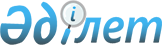 Көшеге атау беру туралыҚызылорда облысы Жаңақорған ауданы Шалқия кенті әкімінің 2017 жылғы 31 шілдедегі N 49 шешімі. Қызылорда облысының Әділет департаментінде 2017 жылғы 4 қыркүйекте N 5952 болып тіркелді
      "Қазақстан Республикасындағы жергілікті мемлекеттік басқару және өзін-өзі басқару туралы" Қазақстан Республикасының 2001 жылғы 23 қаңтардағы Заңына, "Қазақстан Республикасының әкімшілік-аумақтық құрылысы туралы" Қазақстан Республикасының 1993 жылғы 08 желтоқсандағы Заңына және облыстық ономастика комиссиясының 2017 жылғы 26 сәуірдегі № 1 қорытындысына сәйкес Шалқия кенті әкімі ШЕШІМ ҚАБЫЛДАДЫ:
      1. Жаңақорған ауданы, Шалқия кентінің Құттықожа ауылындағы "Диірмен" көшесі "Әбил Нұрбаев" есімімен аталсын.
      2. Шешім алғашқы ресми жарияланған күнінен кейін күнтізбелік он күн өткен соң қолданысқа енгізіледі.
					© 2012. Қазақстан Республикасы Әділет министрлігінің «Қазақстан Республикасының Заңнама және құқықтық ақпарат институты» ШЖҚ РМК
				
      Шалқия кенті әкімі

М. Ауанов
